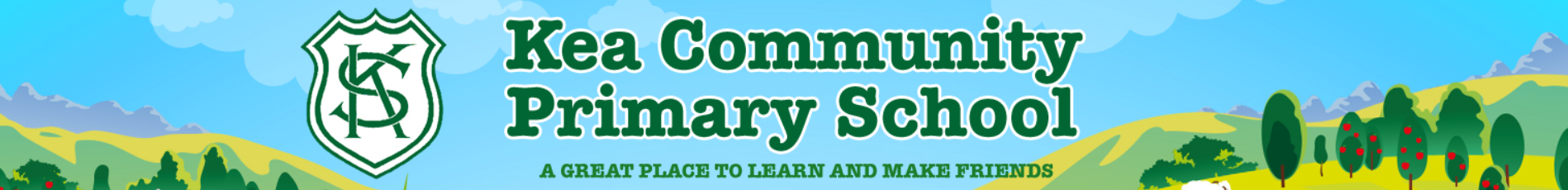 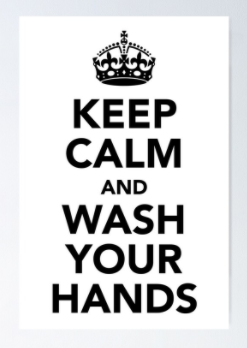 Home Learning PlanHome Learning PlanHome Learning PlanHome Learning PlanWeek beginning: Tuesday 5th January 2021Week beginning: Tuesday 5th January 2021Week beginning: Tuesday 5th January 2021Class: 6LiteracyLiteracyLiteracyLiteracyReadingReadingStart your day by reading on your own for 10 minutes.Choose a book at home that you know you can read, remember how we choose a reading book?Read the first 100 words, make sure you can read and understand 95 out of 100 then the book is a good level for you.Start your day by reading on your own for 10 minutes.Choose a book at home that you know you can read, remember how we choose a reading book?Read the first 100 words, make sure you can read and understand 95 out of 100 then the book is a good level for you.This week our focus is letter formation and size.This week our focus is letter formation and size.Handwriting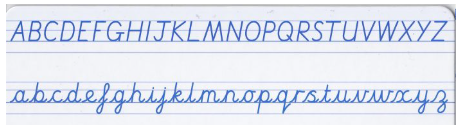 HandwritingTu5/1/2021Practice writing out the CAPITAL LETTERS from the top line of the picture above.Do each letter 5 times.Practice writing out the CAPITAL LETTERS from the top line of the picture above.Do each letter 5 times.HandwritingW6/1/2021Practice writing out the lower case from the bottom line of the picture above..Do each letter 5 times.Practice writing out the lower case from the bottom line of the picture above..Do each letter 5 times.HandwritingTh7/1/2021Practice writing both lines, CAPITALS and lower case. Write each line twice (four lines in total) Use the picture to prompt you. Check all letters look correct.Practice writing both lines, CAPITALS and lower case. Write each line twice (four lines in total) Use the picture to prompt you. Check all letters look correct.HandwritingF8/1/2021Practice writing both lines WITHOUT using the picture to guide you, by now you should know how to do each line neatly. Do one line of CAPITALS, one line of lower case then repeat (four lines in total)Practice writing both lines WITHOUT using the picture to guide you, by now you should know how to do each line neatly. Do one line of CAPITALS, one line of lower case then repeat (four lines in total)SpellingThis week our focus is unusual spelling patterns in words.This week our focus is unusual spelling patterns in words.SpellingUse the links to the BBC Bitesize spelling activities. Write them and practice each pattern each day.Use the links to the BBC Bitesize spelling activities. Write them and practice each pattern each day.SpellingTu5/1/2021Which words use the 'ough' sound? - BBC BitesizeWhich words use the 'ough' sound? - BBC BitesizeSpellingW6/1/2021Which words end with -cious and -tious? - BBC BitesizeWhich words end with -cious and -tious? - BBC BitesizeSpellingTh7/1/2021How to spell the 'shun' sound - BBC BitesizeHow to spell the 'shun' sound - BBC BitesizeSpellingF8/1/2021When is the 'sh' sound spelt with 'ch'? - BBC BitesizeWhen is the 'sh' sound spelt with 'ch'? - BBC BitesizeLiteracy taskThis week we are using a unit called Doors.This week we are using a unit called Doors.Literacy taskLiteracy taskTu5/1/2021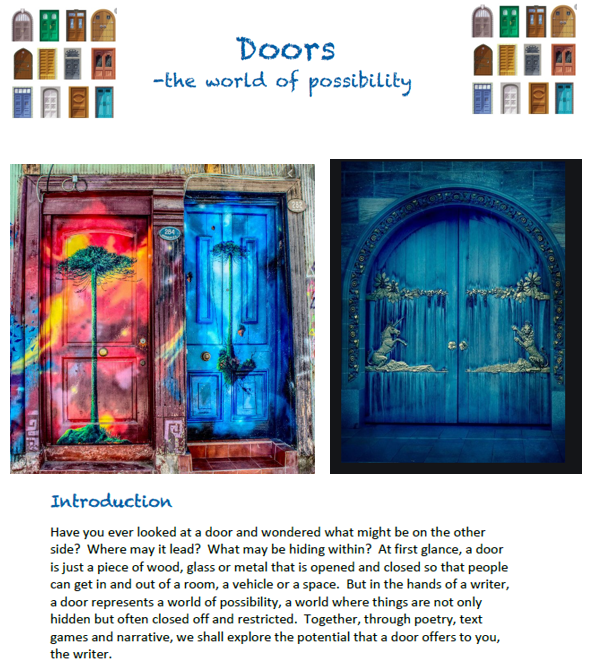 Make a list of all the places you might find behind a door. Don’t be boring, be creative. (Don’t say “my lounge” or “my garage” because it’s quick and easy to write about real doors. Think about how opening a door could be stepping into a weird, wonderful, imaginative or terrifying place.Make a list of all the places you might find behind a door. Don’t be boring, be creative. (Don’t say “my lounge” or “my garage” because it’s quick and easy to write about real doors. Think about how opening a door could be stepping into a weird, wonderful, imaginative or terrifying place.Literacy taskW6/1/2021Plan a story about you stepping through a door into another place.Think about the characters, the settings throughout your story and the events of the story in order.Use a five-part story mountain plan – 1 Opening, 2 Build Up, 3 Problem, 4 Resolution and 5 Ending. Make notes and remember to use Alan Peat grammar features and features from your grammar book.Plan a story about you stepping through a door into another place.Think about the characters, the settings throughout your story and the events of the story in order.Use a five-part story mountain plan – 1 Opening, 2 Build Up, 3 Problem, 4 Resolution and 5 Ending. Make notes and remember to use Alan Peat grammar features and features from your grammar book.Literacy taskTh7/1/2021Write the first three parts of your story, using your plan from Wednesday.Write the first three parts of your story, using your plan from Wednesday.Literacy taskF8/1/2021Finish writing your Doors story, using your plan from Wednesday.Now, edit your story and make sure you have grammar features in your story.Finish writing your Doors story, using your plan from Wednesday.Now, edit your story and make sure you have grammar features in your story.MathsMathsMathsMathsMuscle MathsMuscle MathsMuscle Maths cards are on the HOME LEARNING tab on the website, click onto Year 6, then GENERAL RESOURCES tab.Muscle Maths cards are on the HOME LEARNING tab on the website, click onto Year 6, then GENERAL RESOURCES tab.TablesTablesChoose from one of these options to practice your tables each day:https://www.topmarks.co.uk/maths-games/daily10https://urbrainy.com/mtchttps://www.timestables.co.uk/multiplication-tables-check/Choose from one of these options to practice your tables each day:https://www.topmarks.co.uk/maths-games/daily10https://urbrainy.com/mtchttps://www.timestables.co.uk/multiplication-tables-check/Maths TaskMaths TaskWhite Rose/BBC Bitesize/Oak Academy lessonsPowerMathspagesMaths TaskMaths TaskTu5/1/2021I can use negative numbershttps://www.bbc.co.uk/bitesize/topics/znwj6sg/articles/zxthnbkMaths TaskW6/1/2021I can transform simple shapeshttps://www.bbc.co.uk/bitesize/topics/z2dqrwx/articles/zcjs97hMaths TaskTh7/1/2021I can recognise polygons including circleshttps://www.bbc.co.uk/bitesize/topics/zvmxsbkMaths TaskF8/1/2021I can solve practical coordinate problemshttps://www.bbc.co.uk/bitesize/topics/zgthvcw/articles/z96k9qtI can solve practical coordinate problemshttps://www.bbc.co.uk/bitesize/topics/zgthvcw/articles/z96k9qt